Forest Europe“Yasal Bağlayıcı Avrupa Orman Sözleşmesi” Yuvarlak Masa Toplantısı Hazırlık Dosyası19-20 Eylül 2018SlovakyaGirişAvrupa Orman Bakanları;  1990 yılından bu tarafa 3-4 yıl arayla toplanmakta ve ormancılıkla ilgili konuları görüşüp kararlar almaktadır. 1990 yılında Strasburg’da yapılan ilk toplantının ardından, Helsinki (1993),Lizbon (1998), Viyana (2003), Varşova (2007), Oslo (2011) ve Madrid (2015) konferansları yapılmıştır.“Forest Europe” uzun adı “Avrupa’da Ormanların Korunması Bakanlar Konferansı” olan süreci ifade etmek için kullanılmaktadır. Bu süreç Avrupa seviyesinde orman bakanlarının bir araya geldiği tek süreçtir. Konferansların sonuçları, Avrupa ormancılığı bakımından belirleyici ve yönlendirici olmakta ve ülke politika ve programları bu sonuçlara paralel olarak yürütülmektedir.Ülkemiz kuruluştan itibaren süreçte aktif olmuştur. Konferansların bir kısmına Bakan seviyesinde, bir kısmına ise Orman Genel Müdürü seviyesinde katılım sağlamıştır.2011 yılında Norveç’ te 6. Bakanlar Konferansına Türkiye ciddi bir hazırlık ve güçlü bir ekiple katılmış, neticede Türkiye, toplam 5 ülkeden oluşan “Forest Europe Genel Koordinasyon Komitesi” üyeliğine ve Avrupa Orman Sözleşmesinin hazırlanmasını koordine edecek “Hükümetler arası Müzakere Heyeti Üyeliğine” seçilmiştir. 7.  Bakanlar Konferansı 20-21 Ekim 2015 tarihlerinde Madrid’de yapılmış, buraya zamanın Genel Müdürü katılmıştır. Bu tarihlerde bir de Olağan Üstü Bakanlar Toplantısı organize edilmiştir.Bu Olağanüstü Bakanlar Toplantısında  “Yasal Bağlayıcı Avrupa Orman Sözleşmesi” nin en geç 2020 yılında yapılacak Bakanlar Konferansında onaylanması kararı alınmış, bunun için çalışmalar yapılması planlanmıştır. 19-20 Eylül 2018'de Slovakya'nın Bratislava kentinde yapılacak olan “ Yuvarlak Masa Toplantısı” nda “Yasal Bağlayıcı Avrupa Orman Sözleşmesi” nin son durumu gözden geçirilecektir.“Forest Europe” süresi resmi ve yasal bir süreç olup Ülkemiz adına Orman Genel Müdürlüğü tarafından takip edilmektedir. Diğer taraftan sivil toplum kuruluşlarına ve BM kurumları dâhil kimi kurumlar “gözlemci” statüsü ile sürece dahil olmuştur. Bu toplantı imzacı ülkeler kadar “gözlemci” kurum ve kuruluşların görüş ve önerilerini almak gayesi ile tertip edilmektedir. 30 Ağustos 2018 tarihinde Romanya’da yapılan toplantıda Orman Mühendisleri Odası, hâlihazırda 13 ülkeden sivil toplum kuruluşları ve yükseköğretim kuruluşlarının yer aldığı “Avrupa Ormancılar Konseyi-CEF” başkanlığına seçilmiştir. CEF, Forest Europe sürecine “akredite bir uluslararası sivil toplum kuruluşu birliği” olup, bundan sonraki süreçte Orman Mühendisleri Odası (OMO)tarafından temsil edilecektir. https://foresteurope.org/list-observe-organitations/ Bu önemli toplantıya gidilirken, Ülkemizin yasal temsilcisi Orman Genel Müdürlüğü ile işbirliğine gidilmesi ve görüş birliği oluşturulmasına gayret gösterilmiştir.Bu çerçevede; 13 Eylül 2018 Perşembe günü teknik seviyede, ardından 14 Eylül 2018 Cuma günü Orman Genel Müdürü Bekir Karacabey’ in katılımı ile kapsamlı bir değerlendirme ve hazırlık toplantısı yapılmıştır.Bu toplantılara Orman Mühendisleri Odasını temsilen Özgür Balcı ve İsmail Belen, Orman Genel Müdürlüğünden Dışilişkiler Dairesi Başkan Vekili Mehmet Koçyiğit, başmühendis Ali Temerit, Şube Müdürü Ümit Turhan, Mühendisler Eray Özdemir, Uğur Karakoç, Ahmet Yaman, ÇEM Genel Müdürlüğünden Şube Müdürü Serdar Yegül katılmıştır. Ayrıca sürece bir şekilde müdahil olan Emine Ataş, Dr. Kenan Kılıç, Mevlüt Düzgün ve Ekrem Yazıcı’ nın da görüşleri alınmıştır.19-20 Eylül 2018'de yapılacak olan toplantıya;Orman Mühendisleri Odası Genel Başkanı Hasan Türkyılmaz,İkinci Başkan Ahmet KaraSayman İsmail Hakkı Güney OMO adına katılım sağlayacaktır.Orman Genel Müdürlüğünden ise Ali Temerit ve Uğur Karakoç katılacaktır. Diğer taraftan halen BM Avrupa Ekonomik Komisyonu’nda BM elamanı olarak görev yapan Odamız Üyesi Ekrem Yazıcı’ nın da toplantıya katılımı beklenmektedir.Bu dosya toplantıya hazırlık amacıyla hazırlanmıştır. Bu çerçevede gündem gözden geçirilmiş, CEF adına önceki toplantılarda dile getirilen hususlar incelenmiş ve konuşma metni hazırlanmıştır.Konuşma metni İngilizce’ ye çevirilerek CEF Üyelerinin görüşlerine sunulmuş ve son şekli verilmiştir. Toplantı Gündemi, Saatleri ve Yeri19 Eylül 2018 Çarşamba13:00-13:10 	Toplantının Açılışı13.10-13:15	Gündemin Kabulü13:15-13:35	Bugüne kadar olan gelişmelerin özeti13:35-15:00	Müzakere-I: İmzacı Ülkelerin ve Gözlemcilerin Avrupa Orman Sözleşmesi hakkındaki genel görüşleri15:00-15:30	Kahve arası15:30-16:30	Müzakere-I: İmzacı Ülkelerin ve Gözlemcilerin Avrupa Orman Sözleşmesi hakkındaki genel görüşleri16:30-18:00	Müzakere II: Madrid Olağanüstü Bakanlar Toplantısı kararlarının takibi19:00		Resepsiyon20 Eylül 2018 Perşembe9.00–10.30 	Müzakere-II Devam Madrid Olağanüstü Bakanlar Toplantısı kararlarının takibi10.30–11.00 	Kahve arası11.00-12.00	Müzakere-II Devam Madrid Olağanüstü Bakanlar Toplantısı kararlarının takibi12.00–14.00 	Öğle Yemeği arası14.00–15.30	Müzakere-II Devam Madrid Olağanüstü Bakanlar Toplantısı kararlarının takibi15.30–16.30	Diğer muhtelif konular16.30-17.15	Kahve arası17.15–17.50	Sonuçların Sunulması17.50–18.00	Toplantının kapanışıToplantı saatleri19 Eylül 2018 Çarşamba; 13:00 - 18:0020 Eylül 2018 Perşembe; 9.00 - 12.00; 14:00 - 18:00Mekan: Bratislava, Crowne Plaza Oteli, Hodžovo nám. 2, 816 25BratislavaResepsiyon: 19 Eylül 2018 Çarşamba; 19,00Gündemle İlgili Notlar1. Toplantının açılmasıToplantı, Slovak Cumhuriyeti Tarım ve Kırsal Kalkınma Bakanlığı Orman ve Ağaç İşleme Bölümü Genel Müdürü Peter Kicko tarafından açılacaktır. Toplantıya Forest Europe sürecinin Genel Koordinasyon Komitesinin (GCC) iki eş başkanının temsilcileri başkanlık edecek: Boris Greguška (Slovak Cumhuriyeti) Aljoscha Requardt (Almanya).2. Taslak gündemin kabulüYerleşik uygulamaya uyarınca katılımcılar gündemi kabul eder. Taslak gündemi Eş-başkanlar tarafından sunulacaktır.3. Önceki gelişmelerin özetiBu bölümde 2007 yılından bu tarafa görülen gelişmeler özetlenecektir. Norveç temsilcisi Silje Trollstøl tarafından bir sunum yapılacaktır. Norveç 2008-2011 yılları arasında Forest Europe başkanlığı yapmış olup, Avrupa Orman Sözleşmesi çalışmalarının Bakanların gündemine alınmasında önemli bir rol oynamıştır. Bununla ilgili belge https://foresteurope.org/wp-content/uploads/2017/08/RTM_LBA-2018-Background-document-1.pdf adresinde yer almaktadır.4. Tartışma forumuBlok I. İmza sahipleri ve gözlemcilerin genel pozisyonları / görüşleriBlok II. Madrid Olağanüstü Bakanlar Kararının Takibi5. Diğer konular6. Sonuçlar7. Toplantının kapanmasıMüzakere Edilecek Belgeler- DeğerlendirmeBu toplantı esas itibariyle “görüş alma-müzakere” toplantısıdır. Katılımcıların hazırlanan belgeleri esas alarak görüşlerini serbest şekilde dile getirmesi beklenmektedir.Sürecin sahibi her ne kadar Bakanlıklar olsa da “gözlemci statüsüne” sahip sivil toplum kuruluşlarının görüş ve önerileri eşit şekilde dikkate alınmaktadır.  Temel olarak Avrupa’da ormancılıkla ilgili bir sözleşmenin olmayışı büyük bir eksiklik olarak değerlendirilmekte ve Forest Europe tarafından hazırlanan “Yasal Bağlayıcı Avrupa Orman Sözleşmesi” son derece olumlu mütalaa edilmektedir.Türkiye devlet olarak böyle bir girişimi başlangıçtan bu tarafa desteklemiştir.Diğer önemli bir konu “Forest Europe” un kendi yapısal durumu, dolayısı ile aldığı kararların, imzaladığı sözleşmelerin uygulamaya geçiş şeklidir.“Avrupa’da Ormanların Korunması Bakanlar Konferansı” kısa adıyla Forest Europe, ilgili Bakanların/Üst seviye görevlilerin bir araya geldiği bir “müzakere oluşumu” dur. Avrupa Birliğinin veya Birleşmiş Milletlerin resmi yetkili bir süreci değildir. Bu süreçte alınan kararlar ülkeler için rehber niteliği taşımakta ve kesinlikle ciddiye alınmaktadır. Ancak bu haliyle “bağlayıcı” olmamakta, olamamaktadır. Zaten temel tartışma da buradan çıkmaktadır. SÖZLEŞMEYİ VEYA KARARLARI NASIL HAYATA GEÇİRECEĞİZ?Bununla ilgili olarak, Slovakya toplantısı için hazırlanan DOKUMANLAR 	şunlardır.Forest Europe Genel Koordinasyon Komitesi tarafından hazırlanan bilgi notu: https://foresteurope.org/wp-content/uploads/2017/08/Explanatory-Note-FINAL-fixed.pdf Sekretarya tarafından hazırlanan doküman: https://foresteurope.org/wp-content/uploads/2017/08/RTM_LBA-2018-Background-document-1.pdf CEF Adına Hazırlanan Konuşma Metni-TürkçeCEF Konuşma Metni-İngilizceCEF’ in Önceki Konuşmaları11-12 Mayıs 2016, Bratislava, Slovakia10-14 June 2013, Warsaw, Poland Diğer EklerOrman Genel Müdürü için Hazırlanan Bilgi Notu-14 Eylül 2018OMO Ev Sahipliğinde Bir Toplantı Yapılması İçin Hazırlanan Taslak Davet Yazısı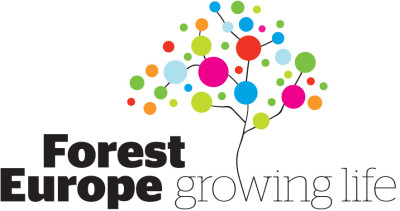 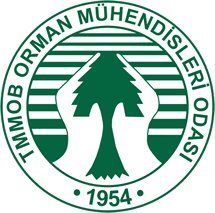 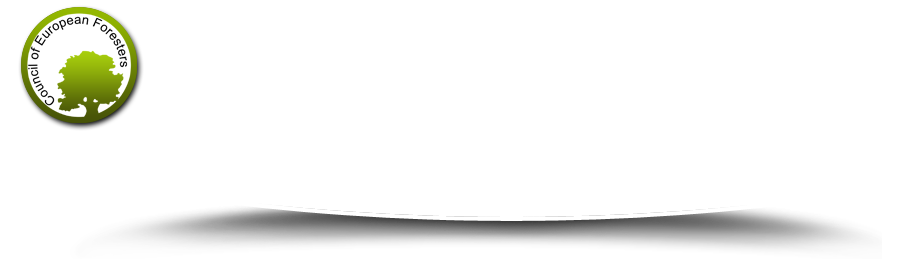 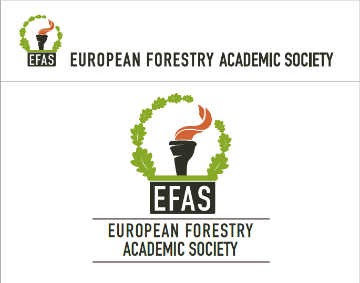 “Yasal Bağlayıcı Avrupa Orman Sözleşmesi Yuvarlak Masa Toplantısı19-20 Eylül 2018, Bratislava, SlovakyaSayın Başkan,Sayın DelegelerAvrupa Ormancılar Konseyi adına, burada olmaktan duyduğum mutluluğu paylaşarak sözlerime başlamak istiyorum. “Yasal Bağlayıcı Avrupa Orman Sözleşmesi Yuvarlak Masa Toplantısı” nın başarılı bir şekilde sonuçlanmasını diliyorum.Nazik davetiniz için teşekkür ediyor, ev sahipliğiniz vesilesi ile tebriklerimi iletiyorum.Kar amacı gütmeyen, bağımsız ve demokratik bir kuruluş olan Avrupa Ormancılar Konseyi, 2011 yılında kurulmuş olup ormancılık alanında ve uluslararası seviyede faaliyet yürüten bir sivil toplum kuruluşudur. Forest Europe ve UNFF gibi uluslararası süreçlere akreditedir. Günümüz itibariyle 13 Avrupa ülkesinden yaklaşık 60 bin üyeyi temsil etmektedir. 30 Haziran 2018 tarihi itibariyle Türkiye Orman Mühendisleri Odası Başkanı Hasan Türkyılmaz Avrupa Ormancılar Konseyi Başkanlığını üstlenmiştir. Türkiye’de orman mühendisleri, orman endüstri mühendisleri ve ağaç işleri mühendislerinden oluşan yaklaşık 17 bin üyesi ile Orman Mühendisleri Odası olarak Avrupa Ormancılar Konseyi başkanlığını yürütmekten duyduğumuz onuru burada sizlerle paylaşmak istiyorum.Sayın Başkan,Avrupa Ormancılar Konseyi 2013 yılında Türkiye’de düzenlenen “Yasal Bağlayıcı Avrupa Orman Sözleşmesi Hükümetlerarası Müzakere Komitesi” toplantısında sürece akredite olmuştur. Bunu takiben toplantılara aktif şekilde katılmış ve görüşlerini paylaşmaya gayret göstermiştir.  Bu vesile ile taslak “Yasal Bağlayıcı Avrupa Orman Sözleşmesi” hazırlanmasında görev alan, katkı veren tüm ilgililere teşekkür ediyorum.Ancak bilindiği üzere “Yasal Bağlayıcı Avrupa Orman Sözleşmesi” taslak metni 2013 yılında tamamlanmıştır. Bu tarihten sonra son derece önemli uluslararası anlaşmalar ve belgeler ortaya çıkmıştır.Bu çerçevede biz Avrupa Ormancılar Konseyi olarak aşağıdaki hususların dikkate alınmasını teklif ve talep ediyoruz.“Yasal Bağlayıcı Avrupa Orman Sözleşmesi” nin gerekli olduğunu düşünüyor ve bu konudaki çalışmaların artırılarak devam etmesini talep ediyoruz. FAO, UNECE gibi BM kurumlarına ilaveten Avrupa Komisyonu’nun da süreçte daha aktif olmasının faydalı olacağını düşünüyoruz. Taraflarca mutabık kalınması ve yeterli destek sağlanması durumunda, sürece taraf bir ülkenin ve/veya bir uluslararası sivil toplum kuruluşunun da Sözleşmenin Sekretaryasına ev sahipliği yapabileceğini düşünüyoruz. “Yasal Bağlayıcı Avrupa Orman Sözleşmesi Hükümetlerarası Müzakere Komitesi” nin “Genel Koordinasyon Komitesi ve Uzmanlar Toplantısı” kararı ile,  “Forest Europe” altında yeniden kurulmasının gerekli olduğunu düşünüyoruz.  Yeni kurulacak “Hükümetlerarası Müzakere Komitesi “ nin hazırlanmış olan taslak metni esas alarak sözleşmeyi tekrar yazması, bunu yazarken 2015 yılında BM Genel Kurulu tarafından kabul edilen “2030 Sürdürülebilir Kalkınma Hedefleri” ve “BM 2017-2030 Ormancılık Stratejisi ve Küresel Orman Hedefleri” nin dikkate alınmasının faydalı olacağını düşünüyoruz.Ormancılık temelli sivil toplum örgütleri, uygulayıcıları ve ilgili paydaşların sürece ortak olarak değerlendirilmesi gerektiğini düşünüyor ve bunun metinde belirgin şekilde yer almasını talep ediyoruz.Sözlerime son verirken, bu toplantı için ev sahiplerimize ve katılımları için değerli meslektaşlarımıza tekrar teşekkür ediyorum.Bundan sonraki süreçte aktif şekilde katılım sağlamak istediğimizi dile getirerek sizleri Avrupa Ormancılar Konseyi ve Türkiye Orman Mühendisleri Odası adına saygı ile selamlıyorum.Hasan TürkyılmazAvrupa Ormancılar Konseyi BaşkanıRoundtable Meeting on a Legally Binding Agreement on Forests in Europe- Crowne Plaza Bratislava, Slovakia19-20 September 2018CEF StatementMr. Chairman, Distinguished Delegates,Ladies and Gentlemen,On behalf of the Council of the European Foresters, I would like to begin my words by sharing the happiness I feel to be here with you. I hope that the " Roundtable Meeting on a Legally Binding Agreement on Forests in Europe” will be successful.Thank you for your kind invitation and for hosting this important meeting.The Council of European Foresters (C.E.F.), an international, non-profit, independent, democratic and open forestry based NGO was established by a number of foresters’ organizations from five European countries in 2011.  At the moment, it represents nearly 60 thousands members from 13 European countries. CEF is accredited to international processes such as "Forest Europe" and "UNFF". As of June 30, 2018, Mr. Hasan Türkyılmaz from Turkey, the President of Turkish Chamber of Forest Engineers (CFE) has assumed the Presidency of the Council of European Foresters.With approximately 17,000 members, the CFE of Turkey is the legal representative of forest engineers, forest industry engineers and wood industry engineers. According to the Turkish Constitution, it has "public legal entity”.Mr. Chairman, The Council of European Foresters have been accredited to Forest Europe since 2013. Following the accreditation it has been trying to participate actively by attending to meetings and sharing its views and ideas. Using this opportunity I would like to thank to colleagues contributed to this long way.  As it is known, however, the draft text of the “Legally Binding Agreement on Forests in Europe “was completed in 2013. After this date, very important international agreements and documents have emerged.In this framework, we, as the Council of European Foresters, propose and demand that the following points be taken into consideration.We think that the "Legally Binding Agreement on Forests in Europe" is necessary and demand that the work in this area be continued and increased. In addition to UN agencies such as FAO and UNECE, we propose that the European Commission should be more active in the process. In the case of mutual agreement and sufficient support, we believe that a party to the process and / or an international non-governmental organization may also host the Secretariat of the Convention/Agreement.We think it is necessary to re-establish the "the Intergovernmental Negotiating Committee for a Legally Binding Agreement on Forests in Europe" under "Forest Europe" with a decision taken by the "General Coordinating Committee and Expert Level Meeting".  We think that the newly established "Intergovernmental Negotiating Committee" needs to rewrite the Agreement on the basis of the draft text prepared. We think it would be useful to take into consideration the “the 2030 Agenda for Sustainable Development" and the "United Nations Strategic Plan for Forests 2017–2030” and Global Forest Goals”.The forestry based civil society organizations, practitioners and related stakeholders should be considered as partners in the process. We propose and demand that this issue should be included to the text in a clear way. I am thankful to the “Ministry of Agriculture and Rural Development of the Slovak Republic” and “Liaison Unit Bratislava” for hosting this meeting and my dear colleagues for their participation.I would like to reiterate that we would like to actively participate in the following process.I greet you with respect on behalf of the Council of European Foresters.Hasan TürkyılmazPresident of the Council of European ForestersIntergovernmental Negotiating Committeefor a Legally Binding Agreement on Forests in Europe11-12 Mayıs 2016, Bratislava, SlovakiaMr. Chairman, Distinguished Delegates,It is my pleasure being with you at the Resumed Third Session of the INC on behalf of the members of Council of European ForestersFirst of all, I would like to thank you very much for your kind invitation to the Resumed Third Meeting of the Committee and accepting our institution as an observer to get involved  in the negotiating process of the legally binding agreement on forest in Europe.The Council of European Foresters (C.E.F.), an international, non-profit, independent, democratic and open forestry based NGO was established by a number of foresters’ organizations from five European countries in 2011. At the moment, it has more than 50 thousands members from 12 European countries.Mr Chairman,Allow me to give you a very brief statement since the Council of European Foresters is one of the foresters related bodies dealing directly with the matters of all forestry practitioners in that process.As you well know the Council of European Foresters has got an observer status at the third meeting of the Committee in Antalya, by means of your kind consideration. We therefore, feel that we have a substantial responsibility to put forward the roles and functions of the foresters at all levels, from the academic educators, forest managing units up to field workers in all forestry practices in the context of the Agreement. This is also reflects the major mission of the Council of European Foresters.We as a NGO of Foresters’ union in Europe, strongly support the task and process of the Committee’s agenda as well as the Agreement and would like to take part in the process as much as we can do. We are also aware that unfortunately it is a little bit late to make a new proposal but the council of European Foresters has recently involved in the half way of the process.However, the text of the agreement is still draft and we hope that we will be able to have such a possibility to express our remarks now or during the next sessions of the negotiating process.Mr. Chairman,  distinguished delegates,As you can imagine that any kind of written document, tool or mechanism like this agreement even it could be the best one always needs to the operations of skilful and capable practitioners in the ground to get targeted results and thus, it does not mean anything unless you have qualified person and appropriate institutions to implement  what you agreed on.In this regard, we noticed that addressing of the foresters including professionals, academicians, workers etc. who are the guide, architects, designers, managers of the forests is missing in the draft text (only a few words in the paragraph 28). We therefore, felt that education, vocational training, capacity improvement, rights and responsibilities of the foresters as well as the safe working conditions should be adequately mentioned in the agreement. It is evidence that such a provisions may also urge the parties and other related bodies to take necessary measures in order to properly keep the forestry processes and renovate their approaches, methodologies/techniques accordingly.In all cases, we believe that the Agreement will certainly be very much helpful to achieve sustainable forest management through enabling the parties to involve in more cooperative and collaborative deliberations in the forestry.In this regard, the Council of European Foresters considers to propose one paragraph in the “preamble” section or any other appropriate chapters whenever is possible for your kind consideration.  Just as an example:“Giving a special attention to the education, training and capacity improvement as well as the facilities for safe working conditions of all forestry practitioners at all levels through following up the up-to-date and forestry debate in order to properly and timely achievement of the Sustainable forest management”.Thank you Mr. ChairmanMevlut DuzgunSenior Forestry Officer On behalf of the Council of European ForestersIntergovernmental Negotiating Committeefor a Legally Binding Agreement on Forests in EuropeResumed Third Session3-5 April 2013, St. Petersburg/Russian Federation Proposal of the Council of European Foresters (C.E.F.)I. (Preamble).......“After paragraph 4,Giving a special attention to (or Recognizing the importance of )the education, training and capacity improvement as well as to the necessities for safe working conditions of all forestry practitioners at all levels by means of the adaptation up-to-date and innovative forestry progresses in order to properly and timely achievement of the sustainable forest management”.Mevlut DüzgünOn behalf of the C.E.F.Intergovernmental Negotiating Committeefor a Legally Binding Agreement on Forests in EuropeFourth Session (INC4)10-14 June 2013, Warsaw, Poland CEF StatementMr. Chairman, Distinguished Delegates,Ladies and Gentlemen,I would like to thank you very much for your kind invitation to the Fourth Session of the Intergovernmental Negotiating Committee for the LBA in Europe. We as the representatives on behalf of Council of European Foresters (CEF) are very pleased to join the session and witness the negotiation on a Pan-European level policy dialogue for sustainable forest management by such distinguished and prominent delegates. In this regard, I would like to congratulate you and all delegations who are coming to the last stage of  the agreement which is about to be finalized by means of the generous efforts, mutual understanding and conductive collaboration shown by all the representatives of national forestry institutions, international and regional organizations as well as the representatives of forestry related civil society organizations.Mr Chairman, distinguished delegates,The Council of European Foresters, as an NGO of Foresters’ union in Europe, strongly supports to not only the progresses made by the Committee and its shortcoming product, the LBA but also the implementations, practices and enforcements of its mandates on the ground. I would also like to strongly underline that the deliberations and achievements in policy levels are mainly theoretical framework, while the impacts of forest management in the practice are visible results of such policy commitment. It is therefore, the involvement of practitioners including forest managers and technicians in the policy-making processes should be taken to account. The forestry based civil society organizations, practitioners and related stakeholders other than the parties should therefore be considered as important partners in the process of setting-up the operational bodies of the Agreement such as COP, Advisory Committee, other mechanisms etc. after LBA approved and ratified. Regarding to the hosting of the LBA’s Secretariat, the CEF hopes that this issue will be concluded by the Committee during this session. At the previous sessions a decision was made that it will be under the UN umbrella however, no decision has been taken yet on which of the UN organisations, FAO, UNECE or UNEP will host. The Council of European Foresters considers that any of the choice to be decided by the Committee among the options on hand is very welcome.Thank you.On behalf of the Council of European ForestersAli Kucukaydin, PresidentMevlut Duzgun, member of CEF delegationForest Europe Bilgi Notu(14 Eylül 2018)Kısa GeçmişForest Europe “Avrupa’da Ormanların Korunması Bakanlar Konferansı” nın kısa adıdır. Günümüz itibari ile bu sürece 46 ülke ve Avrupa Birliği “imzacı” statüsü ile dâhil olmuştur. Türkiye OGM kanalı ile başlangıçtan beri aktiftir. https://foresteurope.org/ Forest Europe’ un bir merkezi bulunmamaktadır. Karar alma organı Bakanlar Konferanslarıdır.  Bakanlar Konferansları talep eden ülkelerde düzenlenmekte, hazırlıklar bu ülkelerde kurulan “Liaison Unit-İrtibat Birimi” eliyle yürütülmektedir. Bakanlar Konferansı dışında, Genel Koordinasyon Komitesi, Uzmanlar (Delegeler) Toplantısı, Yuvarlak Masa Toplantıları gibi karar alma organları vardır.Türkiye 2011 yılında Norveç’te yapılan Bakanlar Konferansında “Genel Koordinasyon Komitesi Üyeliği” ne seçilmiştir. 2018 itibari ile; İspanya, Slovakya, Türkiye, Almanya ve İsveç buraya üyedir.Avrupa Orman SözleşmesiÖnceden beri süregelen çalışmaları takiben 2011 yılında “Avrupa Orman Sözleşmesi” hazırlanması kararı alınmış ve bunun için bir “Hükümetlerarası Müzakere Komitesi” kurulmuştur.  http://www.forestnegotiations.org/  Türkiye bu komiteyi yönetecek “Büro” da görev almıştır.Komite çalışmalarını tamamlamış, “Yasal Bağlayıcı Avrupa Orman Sözleşmesini” hazırlamıştır. Ancak 2015 yılında İspanya’da yapılan Bakanlar Konferansında onay süreci tamamlanamamıştır. Yine Türkiye’ nin öncülüğü ile, 2020 yılına kadar süre tanınmıştır.19-20 Eylül 2018 tarihlerinde Slovakya’da bu sözleşmenin devamına ilişkin ilk toplantı yapılacaktır.İki Önemli KonuTürkiye başlangıçtan beri “Yasal Bağlayıcı Avrupa Orman Sözleşmesini” desteklemektedir. Bu tavrını devam ettirmesinin faydalı olacağı değerlendirilmektedir.Forest Europe bu haliyle bir danışma organı statüsündedir. Aldığı kararlar “tavsiye niteliği” taşımaktadır. Böyle bir sözleşme alınan kararları “yasal bağlayıcı” hale getirecektir. Burada Türkiye açısından önemli iki konu bulunmaktadır.Birincisi, Sözleşme ile, bu sürece ait iş ve işlemleri yürütecek “sürekli ve kalıcı bir sekretarya” oluşturulması hedeflenmiştir. Bu sekretaryanın hangi ülke ve/veya kurumda olacağı konusunda anlaşma sağlanamamıştır. ÜLKEMİZİN BU SEKRETARYAYA EV SAHİPLİĞİ YAPABİLECEĞİ DEĞERLENDİRİLMEKTEDİR. Bunun bir maliyeti olacaktır. Kanun çıkarılması gerekmektedir. Destek sağlanması durumunda “kamu tüzel kişiliğine sahip” Orman Mühendisleri Odası’ nın bu işi deruhte edebileceği değerlendirilmektedir. İkincisi; 2011 yılında alınan karar ile İspanya ve Slovakya’ nın ardından Bakanlar Konferansının Türkiye’de yapılması kararlaştırılmıştır. Ülkemizin bunu tekrar değerlendirmesi, Bakan İmzalı bir yazı ile Genel Koordinasyon Komitesine iletmesi ve bir ekip kurarak hazırlıklara başlamasının zaruri olduğu değerlendirilmektedir.  Bu konuda da Orman Mühendisleri Odasının rol alabileceği düşünülmektedir.Arz olunur.Tarih ve Sayı:Konu: Yasal Bağlayıcı Avrupa Orman SözleşmesiAvrupa Orman Bakanları;  1990 yılından bu tarafa 3-4 yıl arayla toplanmakta ve ormancılıkla ilgili konuları görüşüp kararlar almaktadır. 1990 yılında Strasburg’da yapılan ilk toplantının ardından, Helsinki (1993),Lizbon (1998), Viyana (2003), Varşova (2007), Oslo (2011) ve Madrid (2015) konferansları yapılmıştır. Sürecin adı bilahare “Forest Europe” olarak kabul edilmiştir.Ülkemiz kuruluştan itibaren süreçte aktif olmuştur. Konferansın sonuçları, Avrupa ormancılığı bakımından belirleyici ve yönlendirici olmakta ve ülke politika ve programları bu sonuçlara paralel olarak yürütülmektedir. 7.  Bakanlar Konferansını müteakiben yapılan “Olağan Üstü Bakanlar Toplantısı” nda  “Yasal Bağlayıcı Avrupa Orman Sözleşmesi” nin en geç 2020 yılında yapılacak Bakanlar Konferansında onaylanması kararı alınmıştır. 19-20 Eylül 2018'de Slovakya'nın Bratislava kentinde yapılacak olan “ Yuvarlak Masa Toplantısı” nda “Yasal Bağlayıcı Avrupa Orman Sözleşmesi” nin son durumu gözden geçirilecektir.“Forest Europe” süresi resmi ve yasal bir süreç olup Ülkemiz adına Orman Genel Müdürlüğü tarafından takip edilmektedir. Diğer taraftan sivil toplum kuruluşlarına ve BM kurumları dahil kimi kurumlara “gözlemci” statüsü verilerek sürece dahil edilmiştir.30 Ağustos 2018 tarihinde Romanya’da yapılan toplantıda Orman Mühendisleri Odası, hâlihazırda 13 ülkeden sivil toplum kuruluşları ve yükseköğretim kuruluşlarının yer aldığı “Avrupa Ormancılar Konseyi-CEF” başkanlığına seçilmiştir. CEF, Forest Europe sürecine “akredite bir uluslararası sivil toplum kuruluşu birliği” olup, bundan sonraki süreçte Orman Mühendisleri Odası(OMO)tarafından temsil edilecektir. OMO, CEF Başkanı sıfatı ile 19-20 Eylül 2018 tarihlerinde Slovakya’da yapılacak toplantıya katılım sağlayacaktır. https://foresteurope.org/event/13675/ Ülkemizin görüşlerinin CEF başkanı sıfatı ile de dile getirilmesi önemli görülmekte olup bu çerçevede ….. günü saat… arasında Orman Mühendisleri Odası Genel Merkezinde (Beştepeler Mah. 31.Sk. No:3 P.K. 06560 Beştepe Yenimahalle – ANKARA Telefon: 0 312 215 00 33) bir uzmanlık toplantısı yapılacaktır. Keyfiyeti bilgilerinize sunar, temsilcilerinizin katılımının sağlanması konusunda gereğini arz ederim.Hasan TÜRKYILMAZOMO Genel BaşkanıDağıtım:Tarım ve Orman BakanlığıAvrupa Birliği ve Dışilişkiler Genel MüdürlüğüDoğa Koruma ve Milli Parklar Genel MüdürlüğüÇölleşme ve Erozyonla Mücadele Genel MüdürlüğüOrman Genel MüdürlüğüDışişleri Bakanlığı